ҠАРАР                                                                              ПОСТАНОВЛЕНИЕ 21 март  2022й.                                    №41	     21 марта 2022 г.О присвоении адреса        Руководствуясь Федеральным законом от 06.10.2003 №131-ФЗ "Об общих принципах организации местного самоуправления в Российской Федерации", Федеральным законом от 28.12.2013 №443-ФЗ "О федеральной информационной адресной системе и о внесении изменений в Федеральный закон "Об общих принципах организации местного самоуправления в Российской Федерации", Правилами присвоения, изменения и аннулирования адресов, утвержденными Постановлением Правительства Российской Федерации от 19.11.2014 №1221, Приказом Минфина России от 05.11.2015 №171н «Об утверждении Перечня элементов планировочной структуры, элементов улично-дорожной сети, элементов объектов адресации, типов зданий (сооружений), помещений, используемых в качестве реквизитов адреса, и правил сокращенного наименования адресообразующих элементов»,  ПОСТАНОВЛЯЮ:1. Присвоить следующий адрес:1.1. Земельному участку с кадастровым номером 02:07:151001:376 присвоить адрес: Российская Федерация, Республика Башкортостан, Бакалинский муниципальный район, Сельское поселение  Староматинский сельсовет, село Старые Маты, улица    Мира,  земельный участок 2;1.2. Земельному участку с кадастровым номером 02:07:151001:310 присвоить адрес: Российская Федерация, Республика Башкортостан, Бакалинский муниципальный район, Сельское поселение  Староматинский сельсовет, село Старые Маты, улица    Мира,  земельный участок 81/2;1.3. Жилому дому присвоить адрес: Российская Федерация, Республика Башкортостан, Бакалинский муниципальный район, Сельское поселение  Староматинский сельсовет, село Старые Маты, улица    Мира,  дом 2;1.4. Жилому дому с кадастровым номером 02:07:010242:106 присвоить адрес: Российская Федерация, Республика Башкортостан, Бакалинский муниципальный район, Сельское поселение  Староматинский сельсовет, село Старые Маты, улица    Мира,  дом 7;1.5. Жилому дому с кадастровым номером 02:07:010224:248 присвоить адрес: Российская Федерация, Республика Башкортостан, Бакалинский муниципальный район, Сельское поселение  Староматинский сельсовет, село Старые Маты, улица    Мира,  дом 86;1.6. Жилому дому с кадастровым номером 02:07:151001:164 присвоить адрес: Российская Федерация, Республика Башкортостан, Бакалинский муниципальный район, Сельское поселение  Староматинский сельсовет, село Старые Маты, улица    Мира,  дом 97;1.7. Жилому дому с кадастровым номером 02:07:010218:114 присвоить адрес: Российская Федерация, Республика Башкортостан, Бакалинский муниципальный район, Сельское поселение  Староматинский сельсовет, село Старые Маты, улица    Нагорная,  дом 2;1.8. Нежилому зданию с кадастровым номером 02:07:151001:1074 присвоить адрес: Российская Федерация, Республика Башкортостан, Бакалинский муниципальный район, Сельское поселение  Староматинский сельсовет, село Старые Маты, улица    Нагорная,  здание 9;1.9. Нежилому зданию с кадастровым номером 02:07:151001:1075 присвоить адрес: Российская Федерация, Республика Башкортостан, Бакалинский муниципальный район, Сельское поселение  Староматинский сельсовет, село Старые Маты, улица    Нагорная,  здание 11;1.10. Жилому дому с кадастровым номером 02:07:151001:922 присвоить адрес: Российская Федерация, Республика Башкортостан, Бакалинский муниципальный район, Сельское поселение  Староматинский сельсовет, село Старые Маты, улица    Луговая,  дом 7;1.11. Жилому дому  с кадастровым номером 02:07:160901:208 присвоить адрес: Российская Федерация, Республика Башкортостан, Бакалинский муниципальный район, Сельское поселение  Староматинский сельсовет, село Новые Маты, улица    Советская,  дом 6;1.12. Жилому дому  с кадастровым номером 02:07:160901:214 присвоить адрес: Российская Федерация, Республика Башкортостан, Бакалинский муниципальный район, Сельское поселение  Староматинский сельсовет, село Новые Маты, улица    Советская,  дом 16;1.13. Жилому дому  с кадастровым номером 02:07:160901:273 присвоить адрес: Российская Федерация, Республика Башкортостан, Бакалинский муниципальный район, Сельское поселение  Староматинский сельсовет, село Новые Маты, улица    Советская,  дом 29;1.14. Жилому дому  с кадастровым номером 02:07:160901:285 присвоить адрес: Российская Федерация, Республика Башкортостан, Бакалинский муниципальный район, Сельское поселение  Староматинский сельсовет, село Новые Маты, улица    Советская,  дом 30;1.15. Жилому дому  с кадастровым номером 02:07:160901:228 присвоить адрес: Российская Федерация, Республика Башкортостан, Бакалинский муниципальный район, Сельское поселение  Староматинский сельсовет, село Новые Маты, улица    Советская,  дом 34;1.16. Жилому дому  с кадастровым номером 02:07:160901:276 присвоить адрес: Российская Федерация, Республика Башкортостан, Бакалинский муниципальный район, Сельское поселение  Староматинский сельсовет, село Новые Маты, улица    Советская,  дом 37;1.17. Жилому дому  с кадастровым номером 02:07:160901:275 присвоить адрес: Российская Федерация, Республика Башкортостан, Бакалинский муниципальный район, Сельское поселение  Староматинский сельсовет, село Новые Маты, улица    Советская,  дом 45;1.18. Жилому дому  с кадастровым номером 02:07:160901:280 присвоить адрес: Российская Федерация, Республика Башкортостан, Бакалинский муниципальный район, Сельское поселение  Староматинский сельсовет, село Новые Маты, улица    Советская,  дом 47;1.19. Жилому дому присвоить адрес: Российская Федерация, Республика Башкортостан, Бакалинский муниципальный район, Сельское поселение  Староматинский сельсовет, село Новые Маты, улица    Советская,  дом 51;1.20. Жилому дому  с кадастровым номером 02:07:010224:155 присвоить адрес: Российская Федерация, Республика Башкортостан, Бакалинский муниципальный район, Сельское поселение  Староматинский сельсовет, село Новые Маты, улица    Советская,  дом 52;1.21. Жилому дому  с кадастровым номером 02:07:160901:246 присвоить адрес: Российская Федерация, Республика Башкортостан, Бакалинский муниципальный район, Сельское поселение  Староматинский сельсовет, село Новые Маты, улица    Советская,  дом 54;1.22. Земельному участку  с кадастровым номером 02:07:160901:27 присвоить адрес: Российская Федерация, Республика Башкортостан, Бакалинский муниципальный район, Сельское поселение  Староматинский сельсовет, село Новые Маты, улица    Советская,  земельный участок 40/2;1.23. Земельному участку  с кадастровым номером 02:07:160901:22 присвоить адрес: Российская Федерация, Республика Башкортостан, Бакалинский муниципальный район, Сельское поселение  Староматинский сельсовет, село Новые Маты, улица    Советская,  земельный участок 45;1.24. Земельному участку  с кадастровым номером 02:07:160901:21 присвоить адрес: Российская Федерация, Республика Башкортостан, Бакалинский муниципальный район, Сельское поселение  Староматинский сельсовет, село Новые Маты, улица    Советская,  земельный участок 47;1.25. Земельному участку  с кадастровым номером 02:07:160901:170 присвоить адрес: Российская Федерация, Республика Башкортостан, Бакалинский муниципальный район, Сельское поселение  Староматинский сельсовет, село Новые Маты, улица    Гоголя,  земельный участок 1А;1.26. Земельному участку  с кадастровым номером 02:07:160901:13 присвоить адрес: Российская Федерация, Республика Башкортостан, Бакалинский муниципальный район, Сельское поселение  Староматинский сельсовет, село Новые Маты, улица    Гоголя,  земельный участок 1Б;1.27. Жилому дому  с кадастровым номером 02:07:160901:221 присвоить адрес: Российская Федерация, Республика Башкортостан, Бакалинский муниципальный район, Сельское поселение  Староматинский сельсовет, село Новые Маты, улица    Ленина,  дом 2;1.28. Жилому дому  с кадастровым номером 02:07:160901:302 присвоить адрес: Российская Федерация, Республика Башкортостан, Бакалинский муниципальный район, Сельское поселение  Староматинский сельсовет, село Новые Маты, улица    Ленина,  дом 5;1.29. Жилому дому  с кадастровым номером 02:07:160901:260 присвоить адрес: Российская Федерация, Республика Башкортостан, Бакалинский муниципальный район, Сельское поселение  Староматинский сельсовет, село Новые Маты, улица    Ленина,  дом 11;1.30. Нежилому зданию  с кадастровым номером 02:07:160901:310 присвоить адрес: Российская Федерация, Республика Башкортостан, Бакалинский муниципальный район, Сельское поселение  Староматинский сельсовет, село Новые Маты, улица    Ленина,  здание 14/1;1.31. Нежилому зданию  с кадастровым номером 02:07:160901:320 присвоить адрес: Российская Федерация, Республика Башкортостан, Бакалинский муниципальный район, Сельское поселение  Староматинский сельсовет, село Новые Маты, улица    Ленина,  здание 14А;1.32. Нежилому зданию  с кадастровым номером 02:07:160901:305 присвоить адрес: Российская Федерация, Республика Башкортостан, Бакалинский муниципальный район, Сельское поселение  Староматинский сельсовет, село Новые Маты, улица    Ленина,  здание 16А;1.33. Жилому дому  с кадастровым номером 02:07:160901:248 присвоить адрес: Российская Федерация, Республика Башкортостан, Бакалинский муниципальный район, Сельское поселение  Староматинский сельсовет, село Новые Маты, улица    Ленина,  дом 18;1.34. Жилому дому  с кадастровым номером 02:07:160901:249 присвоить адрес: Российская Федерация, Республика Башкортостан, Бакалинский муниципальный район, Сельское поселение  Староматинский сельсовет, село Новые Маты, улица    Ленина,  дом 20;1.35. Жилому дому  с кадастровым номером 02:07:160901:464 присвоить адрес: Российская Федерация, Республика Башкортостан, Бакалинский муниципальный район, Сельское поселение  Староматинский сельсовет, село Новые Маты, улица    Ленина,  дом 21;1.36. Жилому дому присвоить адрес: Российская Федерация, Республика Башкортостан, Бакалинский муниципальный район, Сельское поселение  Староматинский сельсовет, село Новые Маты, улица    Ленина,  дом 22;1.37. Жилому дому  с кадастровым номером 02:07:160901:335 присвоить адрес: Российская Федерация, Республика Башкортостан, Бакалинский муниципальный район, Сельское поселение  Староматинский сельсовет, село Новые Маты, улица    Ленина,  дом 24Б;1.38. Жилому дому  с кадастровым номером 02:07:010229:155 присвоить адрес: Российская Федерация, Республика Башкортостан, Бакалинский муниципальный район, Сельское поселение  Староматинский сельсовет, село Новые Маты, улица    Ленина,  дом 27;1.39. Жилому дому  с кадастровым номером 02:07:160901:311 присвоить адрес: Российская Федерация, Республика Башкортостан, Бакалинский муниципальный район, Сельское поселение  Староматинский сельсовет, село Новые Маты, улица    Ленина,  дом 28;1.40. Жилому дому  с кадастровым номером 02:07:160901:216 присвоить адрес: Российская Федерация, Республика Башкортостан, Бакалинский муниципальный район, Сельское поселение  Староматинский сельсовет, село Новые Маты, улица    Ленина,  дом 30;1.41. Нежилому зданию  с кадастровым номером 02:07:160901:462 присвоить адрес: Российская Федерация, Республика Башкортостан, Бакалинский муниципальный район, Сельское поселение  Староматинский сельсовет, село Новые Маты, улица    Ленина,  здание 32а;1.42. Земельному участку  с кадастровым номером 02:07:160901:168 присвоить адрес: Российская Федерация, Республика Башкортостан, Бакалинский муниципальный район, Сельское поселение  Староматинский сельсовет, село Новые Маты, улица    Ленина,  земельный участок 14/1;1.43. Земельному участку  с кадастровым номером 02:07:160901:112 присвоить адрес: Российская Федерация, Республика Башкортостан, Бакалинский муниципальный район, Сельское поселение  Староматинский сельсовет, село Новые Маты, улица    Ленина,  земельный участок 32;1.44. Земельному участку  с кадастровым номером 02:07:160901:126 присвоить адрес: Российская Федерация, Республика Башкортостан, Бакалинский муниципальный район, Сельское поселение  Староматинский сельсовет, село Новые Маты, улица    Ленина или 50 лет Октября,  земельный участок 7;1.45. Земельному участку  с кадастровым номером 02:07:160901:127 присвоить адрес: Российская Федерация, Республика Башкортостан, Бакалинский муниципальный район, Сельское поселение  Староматинский сельсовет, село Новые Маты, улица    Ленина, земельный участок 4Б;1.46. Земельному участку  с кадастровым номером 02:07:160901:128 присвоить адрес: Российская Федерация, Республика Башкортостан, Бакалинский муниципальный район, Сельское поселение  Староматинский сельсовет, село Новые Маты, улица    Ленина,  земельный участок 4А;1.47. Жилому дому с кадастровым номером 02:07:160901:259 присвоить адрес: Российская Федерация, Республика Башкортостан, Бакалинский муниципальный район, Сельское поселение  Староматинский сельсовет, село Новые Маты, улица    50 лет Октября,  дом 3;1.48. Жилому дому с кадастровым номером 02:07:160901:271 присвоить адрес: Российская Федерация, Республика Башкортостан, Бакалинский муниципальный район, Сельское поселение  Староматинский сельсовет, село Новые Маты, улица    50 лет Октября,  дом 13;1.49. Жилому дому с кадастровым номером  02:07:161001:104 присвоить адрес: Российская Федерация, Республика Башкортостан, Бакалинский муниципальный район, Сельское поселение  Староматинский сельсовет, деревня Мулланурово, улица  Центральная,  дом 13;1.50. Жилому дому с кадастровым номером  02:07:161001:220 присвоить адрес: Российская Федерация, Республика Башкортостан, Бакалинский муниципальный район, Сельское поселение  Староматинский сельсовет, деревня Мулланурово, улица  Центральная,  дом 42;1.51. Земельному участку с кадастровым номером  02:07:161001:24 присвоить адрес: Российская Федерация, Республика Башкортостан, Бакалинский муниципальный район, Сельское поселение  Староматинский сельсовет, деревня Мулланурово, улица  Центральная,  земельный участок 42;1.52. Жилому дому присвоить адрес: Российская Федерация, Республика Башкортостан, Бакалинский муниципальный район, Сельское поселение  Староматинский сельсовет, деревня Мулланурово, улица  Центральная,  дом 58;1.53. Земельному участку с кадастровым номером  02:07:161001:20 присвоить адрес: Российская Федерация, Республика Башкортостан, Бакалинский муниципальный район, Сельское поселение  Староматинский сельсовет, деревня Мулланурово, улица  Центральная,  земельный участок 34;1.54. Земельному участку с кадастровым номером  02:07:161001:21 присвоить адрес: Российская Федерация, Республика Башкортостан, Бакалинский муниципальный район, Сельское поселение  Староматинский сельсовет, деревня Мулланурово, улица  Центральная,  земельный участок 38;1.55. Земельному участку  с кадастровым номером 02:07:150101:28 присвоить адрес: Российская Федерация, Республика Башкортостан, Бакалинский муниципальный район, Сельское поселение  Староматинский сельсовет, деревня Сазоновка, улица    Полевая,  земельный участок 1 б;1.56. Жилому дому  с кадастровым номером 02:07:150101:165 присвоить адрес: Российская Федерация, Республика Башкортостан, Бакалинский муниципальный район, Сельское поселение  Староматинский сельсовет, деревня Сазоновка, улица    Полевая,  дом 8;1.57. Жилому дому с кадастровым номером  02:07:150801:30 присвоить адрес: Российская Федерация, Республика Башкортостан, Бакалинский муниципальный район, Сельское поселение  Староматинский сельсовет, деревня Дубровка, улица  Центральная,  дом  2; 1.58. Жилому дому с кадастровым номером  02:07:150801:27 присвоить адрес: Российская Федерация, Республика Башкортостан, Бакалинский муниципальный район, Сельское поселение  Староматинский сельсовет, деревня Дубровка, улица  Центральная,  дом 10;1.59. Земельный участок с кадастровым номером  02:07:150801:38 присвоить адрес: Российская Федерация, Республика Башкортостан, Бакалинский муниципальный район, Сельское поселение  Староматинский сельсовет, деревня Дубровка, улица  Центральная,  земельный участок 5а;1.60. Земельный участок с кадастровым номером  02:07:150801:151 присвоить адрес: Российская Федерация, Республика Башкортостан, Бакалинский муниципальный район, Сельское поселение  Староматинский сельсовет, деревня Дубровка, улица  Центральная,  земельный участок 17;1.61. Земельному участку с кадастровым номером  02:07:150601:11 присвоить адрес: Российская Федерация, Республика Башкортостан, Бакалинский муниципальный район, Сельское поселение  Староматинский сельсовет, деревня Кызыл Буляк, улица  Зеленая,  земельный участок 15;1.62. Земельному участку с кадастровым номером  02:07:150601:13 присвоить адрес: Российская Федерация, Республика Башкортостан, Бакалинский муниципальный район, Сельское поселение  Староматинский сельсовет, деревня Кызыл Буляк, улица  Зеленая,  земельный участок 17;1.63. Земельному участку с кадастровым номером 02:07:150601:147 присвоить адрес: Российская Федерация, Республика Башкортостан, Бакалинский муниципальный район, Сельское поселение  Староматинский сельсовет, деревня Кызыл Буляк, улица  Зеленая,  земельный участок 20;1.64. Земельному участку с кадастровым номером  02:07:150601:27 присвоить адрес: Российская Федерация, Республика Башкортостан, Бакалинский муниципальный район, Сельское поселение  Староматинский сельсовет, деревня Кызыл Буляк, улица  Зеленая,  земельный участок 22;1.65. Земельному участку с кадастровым номером  02:07:150601:28 присвоить адрес: Российская Федерация, Республика Башкортостан, Бакалинский муниципальный район, Сельское поселение  Староматинский сельсовет, деревня Кызыл Буляк, улица  Зеленая,  земельный участок 24;1.66. Земельному участку с кадастровым номером  02:07:160501:16 присвоить адрес: Российская Федерация, Республика Башкортостан, Бакалинский муниципальный район, Сельское поселение  Староматинский сельсовет, деревня Красная Горка, улица  Дачная,  земельный участок 7;1.67. Земельному участку с кадастровым номером  02:07:160401:14 присвоить адрес: Российская Федерация, Республика Башкортостан, Бакалинский муниципальный район, Сельское поселение  Староматинский сельсовет, деревня Петровка, улица  Садовая,  земельный участок 2А;1.68. Земельному участку с кадастровым номером  02:07:160401:23 присвоить адрес: Российская Федерация, Республика Башкортостан, Бакалинский муниципальный район, Сельское поселение  Староматинский сельсовет, деревня Петровка, улица  Садовая,  земельный участок 9;1.69. Земельному участку с кадастровым номером  02:07:160401:22 присвоить адрес: Российская Федерация, Республика Башкортостан, Бакалинский муниципальный район, Сельское поселение  Староматинский сельсовет, деревня Петровка, улица  Садовая,  земельный участок 11;1.70. Земельному участку с кадастровым номером  02:07:160401:8 присвоить адрес: Российская Федерация, Республика Башкортостан, Бакалинский муниципальный район, Сельское поселение  Староматинский сельсовет, деревня Петровка, улица  Садовая,  земельный участок 12А;1.71. Земельному участку с кадастровым номером  02:07:160401:7 присвоить адрес: Российская Федерация, Республика Башкортостан, Бакалинский муниципальный район, Сельское поселение  Староматинский сельсовет, деревня Петровка, улица  Садовая,  земельный участок 12Б;1.72. Земельному участку с кадастровым номером  02:07:160401:20 присвоить адрес: Российская Федерация, Республика Башкортостан, Бакалинский муниципальный район, Сельское поселение  Староматинский сельсовет, деревня Петровка, улица  Садовая,  земельный участок 13;1.73. Земельному участку с кадастровым номером  02:07:160401:5 присвоить адрес: Российская Федерация, Республика Башкортостан, Бакалинский муниципальный район, Сельское поселение  14А;1.74. Земельному участку с кадастровым номером  02:07:160401:19 присвоить адрес: Российская Федерация, Республика Башкортостан, Бакалинский муниципальный район, Сельское поселение  Староматинский сельсовет, деревня Петровка, улица  Садовая,  земельный участок 15;1.75. Земельному участку с кадастровым номером  02:07:160401:18 присвоить адрес: Российская Федерация, Республика Башкортостан, Бакалинский муниципальный район, Сельское поселение  Староматинский сельсовет, деревня Петровка, улица  Садовая,  земельный участок 17;1.76. Земельному участку с кадастровым номером  02:07:160401:17 присвоить адрес: Российская Федерация, Республика Башкортостан, Бакалинский муниципальный район, Сельское поселение  Староматинский сельсовет, деревня Петровка, улица  Садовая,  земельный участок 19;1.77. Земельному участку с кадастровым номером  02:07:160401:16 присвоить адрес: Российская Федерация, Республика Башкортостан, Бакалинский муниципальный район, Сельское поселение  Староматинский сельсовет, деревня Петровка, улица  Садовая,  земельный участок 21;Глава администрации Сельского поселения Староматинский сельсовет                                                                      Т.В.Кудряшова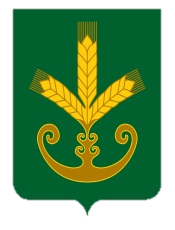 Башкортостан РеспубликаҺыБакалы районы муниципаль районыныңИςке Маты ауыл советыауыл биләмәһе Хакимиәте__________________________________Республика БашкортостанАдминистрация сельского поселенияСтароматинский сельсоветмуниципального районаБакалинский район_______________________________